DPTC Tournaments 2022 - Rules of PlayYou must pay your entry fee(s) before you play any matches. Sign up and pay online using you tennisbookings account (under Events). The signup fee is $10 per player per tournament. 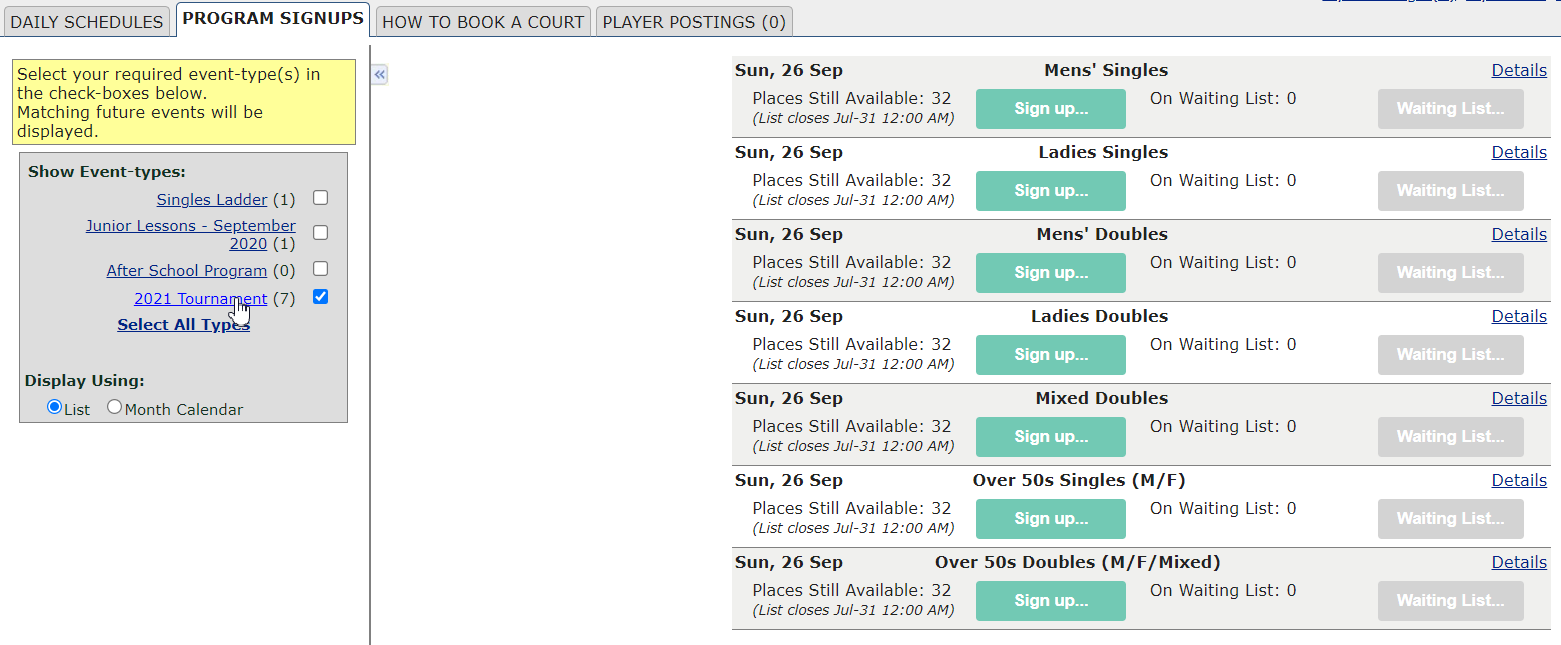 Categories for signup are Men’s singles, Ladies’ singles, Men’s doubles, Ladies’ doubles, Mixed doubles, over 50s singles and over 50s doubles.Players are guaranteed two matches. If you lose in the first round you go into a consolation draw.  Tournament matches must be completed within one hour. The format is one pro set, first to win 8 games, no-ad scoring.  Keep the warm-up short, maximum ten minutes.Players should normally not attempt to play a match during public hours. You cannot keep the court for more than half an hour (singles or doubles) if people are waiting. That’s the rule for public hours. Players are to arrange their own matches.Tournament match bookings will count in players’ seven day booking windows.Tournament matches can be scheduled anytime in regular bookable timeslots.A tournament will be round-robin format if fewer than 8 players/doubles pairs have entered. If a tournament is a round-robin format the player/doubles pair with the most matches won will be the winners of the tournament. If there’s a tie based on matches won, the most games won will be used to break the tie. The tournament coordinator will set 10 day deadlines for each round to make sure matches are completed within a reasonable timeframe. All matches must be completed by the deadlines set, no exceptions.Play with new or used balls, to be agreed by the players.  One approach is for each player/team to bring a new can of balls.  Play with one can and the winners get to keep the new can – the loser gets the used balls.New balls will be provided by the club for the Final matches.If you have questions email DPTCTournaments@gmail.com